Исследование объектов природы «Наблюдение за рыбкой»С детьми своими наблюдаем – внимание, память у них развиваем!Уважаемые родители!Предлагаем вам в процессе наблюдения закрепить знания детей о рыбке и условиях ее жизни в аквариуме (строение, условия жизни, уход за аквариумом); поддержать у детей интерес ко всему живому, окружающему нас;  активизировать словарь вашего ребенка.Итак…Если у вас есть дома аквариум, предлагаем использовать его. Если нет, предлагаем вам разыграть с ребенком небольшую сценку. Возьмите любимую игрушку ребенка. Например, Мишку. Скажите, что Мишка принес картинку с очень красивой птичкой. Покажите ее: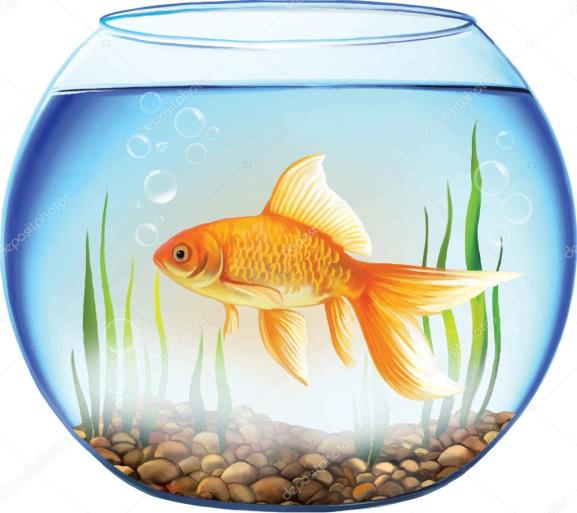 Посмотрите на реакцию ребенка. Что он скажет?Наверняка,  ребенок сразу скажет, что это не птичка, а рыбка.  Тогда предложите ребенку помочь Мишке разобраться, что на картинке действительно рыбка, а не птичка.Рассмотрите вместе с ребенком и мишкой модель строения рыб.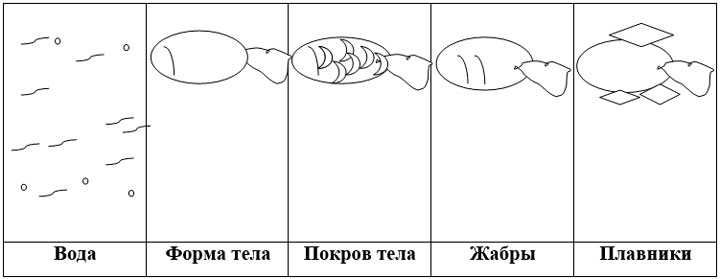 Поиграйте в «Вопрос – ответ» (с показом ребенка):- Где живет рыбка? (в воде)- Какой формы тело рыбки? (овальное)- Чем покрыто тело рыбки? (чешуей)- Чем рыбка дышит? (жабрами)- Что еще есть у рыбки? (плавники и хвостик). Для чего они? (чтобы плавать).Теперь рассмотрите схему строения птиц.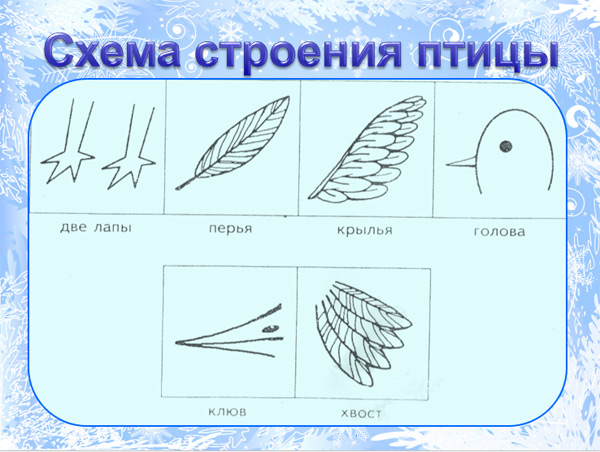 «Вопрос – ответ» (с показом ребенка):- Какие части тела есть у птиц? (две лапы, крылья, голова, клюв, хвост)- Чем покрыто тело птицы? (перьями)- Где обитает птица? (на земле, в воздухе)- Что может делать птица? (летать) А теперь снова предложите посмотреть на картинку. Спросите: - Так кто же на картинке?- Покажи туловище.- Покажи плавники.- А лапки есть?- Покажи хвостик.- А крылья есть?- В чем плавает рыбка?- А почему мы так хорошо ее видим? Какая вода в аквариуме? (Чистая, прозрачная.)- А если бы вода была грязная, мутная, видно было бы?- Да, рыбка любит чистую, прозрачную воду. Для этого за ней надо ухаживать. А как? (Кормить, менять воду.)Пусть Мишка скажет, что он все понял и запомнил, и поблагодарит вашего ребенка за помощь.Проведите небольшую физкультминутку:Рыбка плавает в водице, 			(волна правой рукой)Рыбке весело играть. 				(волна левой рукой)Рыбка, рыбка озорница 			(волна двумя руками)Я хочу тебя поймать.				(хлопок в ладоши)Рыбка спинку изогнула, 			(руки вверх в замочке)Крошку хлебную взяла, 			(хлопок в ладоши)Рыбка хвостиком вильнула, 			(соединить две ладони, волна вперед)Рыбка быстро уплыла. 				(соединить две ладони, волна в сторону)Мы надеемся, что наши рекомендации помогут Вам и вашим детям с пользой провести время!С уважением, педагоги МБДОУ ДС «Чебурашка» г. Волгодонска